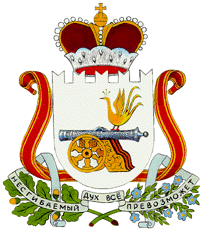 СОВЕТ ДЕПУТАТОВ                       ПУШКИНСКОГО СЕЛЬСКОГО ПОСЕЛЕНИЯСАФОНОВСКОГО РАЙОНА СМОЛЕНСКОЙ ОБЛАСТИРЕШЕНИЕ от 16 сентября    2022 года                                                                    №20/2О внесении изменений в Положение о муниципальном контроле на автомобильном транспорте, городском наземном электрическим транспорте и в дорожном хозяйстве в границах населенных пунктов Пушкинского сельского поселения Сафоновского района Смоленской области, утвержденное решением Совета депутатов Пушкинского сельского поселения Сафоновского района Смоленской области от В соответствии с Федеральным законом от 31.07.2020 № 248-ФЗ «О государственном контроле (надзоре) и муниципальном контроле в Российской Федерации», руководствуясь Уставом Пушкинского сельского поселения Сафоновского района Смоленской области, Совет депутатов Пушкинского сельского поселения Сафоновского района Смоленской областиРЕШИЛ:1.Внести в Положение о муниципальном контроле на автомобильном транспорте, городском наземном электрическим транспорте и в дорожном хозяйстве в границах населенных пунктов Пушкинского сельского поселения Сафоновского района Смоленской области, утвержденное решением Совета депутатов от следующие изменения:- пункт 1.8 изложить в следующей редакции: при осуществлении муниципального контроля на автомобильном транспорте применяется система оценки и управления рисками;- подпункт 3 пункта 3.11 раздела 3 Положения изложить в следующей редакции:временная нетрудоспособность индивидуального предпринимателя, гражданина; нахождение индивидуального предпринимателя, гражданина в служебной командировке в ином населенном пункте; участие индивидуального предпринимателя, гражданина в судебном заседании. Раздел 3 Положения дополнить пунктом 3.22 следующего содержания: «Срок проведения инспекционного визита в одном месте осуществления деятельности либо на одном производственном объекте (территории) не может превышать один рабочий день». «Срок проведения рейдового осмотра не может превышать десять рабочих дней. Срок взаимодействия с одним контролируемым лицом в период проведения рейдового осмотра не может превышать один рабочий день». 2. Настоящее решение считать неотъемлемой частью решения Совета депутатов Пушкинского сельского поселения от 29.11.2021 года №13/3 «Об утверждении Положения о муниципальном контроле на автомобильном транспорте, городском наземном электрическим транспорте и в дорожном хозяйстве в границах населенных пунктов Пушкинского сельского поселения Сафоновского района Смоленской области».3.Постановление подлежит размещению на официальном сайте муниципального образования Пушкинского сельского поселения Сафоновского района Смоленской области в информационно-телекоммуникационной сети «Интернет».Глава муниципального образования Пушкинского сельского поселенияСафоновского района   Смоленской области                                                Е.А.Шведова